         Erlebnispädagogik rund ums Pferd in den Herbstferien 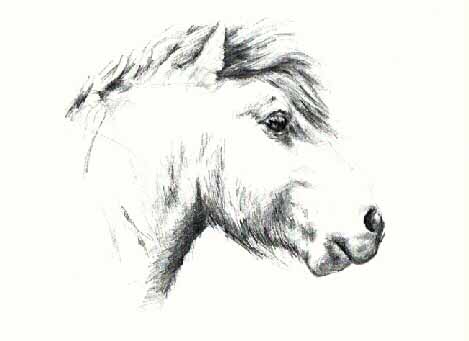 9.,10.,11.Oktober 2019, Kurs 3 „Die Sprache der Pferde“Während drei Tage biete ich einen aufbauenden Ferienkurs an. Dieser richtet sich an alle Kinder von 6 bis ca. 9 Jahren die nicht wöchentlich Reitunterricht besuchen können, jedoch trotzdem einen sinnvollen Kurs rund ums Reiten suchen. Die Teilnehmerzahl ist auf 4-8 Kinder beschränkt. Bei sehr schlechter Witterung gibt es geringe Programmänderungen.Die Kosten für den gesamten Kurs 2 beträgt 200.-sFrDas Kursgeld bitte vor dem Kurs auf folgendes Konto überwiesen:Raiffeisenbank Gürbe, Belp CH26 8009 8000 0069 5453 4Nicole Kubli, Reiten-Belp GmbH, Hohburgstrasse 39, 3123 BelpAnmeldung Erlebnispädagogik rund ums Pferd in den Frühlingsferien, 6.-8.April 2019  Name / Vorname......................................................................................Geburtstag:...............................................................................................Adresse: ....................................................................................................PLZ / Wohnort:...........................................................................................Telefon Privat: ..........................................................................................Telefon Mobil:............................................................................................Mail Adresse:.............................................................................................Falls Ihr Kind eine Allergie oder Unverträglichkeit auf irgendwelche Lebensmittel hat, bitte mitteilen. Danke!Das Kind benötigt eine Unfall- und Privathaftpflichtversicherung.Das Tragen eines Reithelmes ist obligatorisch. Das Kind sollte zum Reiten lange Hosen und geschlossene Schuhe tragen.Datum und Unterschrift der Eltern: ..........................................................................................................................Mittwoch,9.Oktober 20199:30- 12:00hPferde beobachten,Pferdeverhalten, Ponys kennenlernenFührübungen mit dem Pony, KörperspracheDonnerstag,10.Oktober 201909:30-12:00hNachmittag:15:00hReiter Übungen an der Longe zum richtigen Sitz auf dem PferdWie bewegt mich das Pferd?Ausritt (je nach Wetter vor oder während dem Ausritt Picknick)Ponys versorgen, fütternFreitag, 11.Oktober 201914:00-16:00h16:00-16:30hFührparcours mit dem PonyWünsche der Kinder Vorführungen für die Eltern